إل‍حاقاً بال‍معلومات الواردة في الوثيقة 3، يسرني أن أحيل إلى ال‍مؤت‍مر، في ملحق هذه الوثيقة، ترشيح:السيد فيكتور سترليتس (الات‍حاد الروسي)ل‍منصب عضو في ل‍جنة لوائح الراديو.الدكتور ح‍مدون إ. توريه
الأمين العامال‍ملحـقحضرة السيد الأمين العام،ت‍حية طيبة وبعد،تعقيباً على رسالتكم المعممة 165 بتاريخ 21 أكتوبر 2013، أقدم طيه إلى مؤتمر المندوبين المفوضين لعام 2014 (PP-14) (20 أكتوبر - 7 نوفمبر 2014، بوسان، جمهورية كوريا) باسم الاتحاد الروسي ترشيح السيد فيكتور أندريفيتش سترليتس لمنصب عضو في لجنة لوائح الراديو.ويتمتع السيد سترليتس بمعرفة واسعة وخبرة كبيرة في مضمار الاتصالات الراديوية، وهو خبير ذو مؤهلات عالية في إدارة الطيف وتنسيق الترددات. وقد انتخب في مؤتمر المندوبين المفوضين للاتحاد لعام 2010 كعضو في لجنة لوائح الراديو. وكخبير مختص ملم بدرجة كبيرة بجوهر البنود التي توضع على جدول أعمال لجنة لوائح الراديو، تم انتخابه كنائب رئيس للجنة في 2011 وكرئيس للجنة في 2012.وقد أظهر السيد سترليتس أثناء عمله في اللجنة هذه المؤهلات مثل المعرفة الواسعة بالقضايا التنظيمية والقدرة على حل القضايا الصعبة بطريقة نزيهة وشفافة ومستقلة.إن إدارة الاتحاد الروسي توصي بالسيد سترليتس بوصفه الخبير المرموق المناسب للجنة لوائح الراديو، وترى أن خبرات هذا المرشح الروسي ومعرفته ستكون ذات قيمة عظيمة للاتحاد وفائدة جمة لأعضاء لجنة لوائح الراديو.ووفقاً للأحكام ذات الصلة في دستور الاتحاد واتفاقيته والقواعد العامة للمؤتمرات والجمعيات والاجتماعات في الاتحاد، نرفق طيه سيرة ذاتية موجزة للسيد سترليتس، مرشح الاتحاد الروسي لعضوية لجنة لوائح الراديو لتنظر فيها الدول الأعضاء في الاتحاد.وإني لأنتهز هذه الفرصة للتأكيد على فائق التقدير والاحترام لكم.(توقيع)ر. ر. إس‍ماعيلوف
مدير عام دائرة التعاون الدوليمرفق:	السيرة الذاتية (ثلاث صفحات)معلومات شخصيةالخبرة المهنيةالأنشطة على الصعيد الدوليالدراسةأهم الميزات والقدرات الخاصة•	القدرة على العمل الجماعي والعمل القيادي•	القدرة على حصر المهام المعقدة وحلها وتنظيم العمل لتحقيق حلها•	ت‍حمل مسؤولية القرارات التي يتخذهايتمتع الدكتور فيكتور سترليتس بواحد وثلاثين عاماً من الخبرة في البحث العلمي والعمل التقني والإدارية في مجال إدارة طيف التردد الراديوي. وقد شارك منذ عام 1993 في فرق عمل وأفرقة مهام لجان دراسات قطاع الاتصالات الراديوية للاتحاد وفي المؤتمر الأوروبي لإدارات البريد والاتصالات (CEPT) وفي الكومنولث الإقليمي في مجال الاتصالات (RCC). كما شارك في عدة مفاوضات وترأس اجتماعات التنسيق الثنائي والمتعدد الأطراف المعني بمسائل تخطيط الترددات وتنسيقها.وفي عام 2004، تولى الدكتور سترليتس مسؤولية تنسيق عمليات إعداد الإدارة الروسية للمؤتمر العالمي للاتصالات الراديوية لعام 2007 والمؤتمر الإقليمي للتخطيط للإذاعة الرقمية للأرض لعام 2006 ولعب دوراً قيادياً عملياً في وفدي إدارة الاتحاد الروسي إلى هذه المؤتمرين. وفي الفترة من 2004 إلى 2013 عمل كرئيس لفريق لجنة الدولة للتردد الراديوي الذي يتولى مهمة التحضير للمؤتمر العالمي للاتصالات الراديوية.وشارك في أعمال الوفد الروسي وترأسه في إطار عدد من المؤتمرات الدولية والاجتماعات وأفرقة العمل المعنية بالتخطيط للطيف واستعماله. وكان من 2004 إلى 2008 نائب رئيس لجنة الكومنولث الإقليمي في مجال الاتصالات المعنية بالاتصالات الساتلية والإذاعة التلفزيونية والصوتية، وكان رئيساً مشاركاً لفريق العمل الروسي - الصيني المعني بفعالية استعمال طيف التردد الراديوي والتنسيق في المناطق الحدودية.وقد اضطلع الدكتور سترليتس بدورٍ نشيط في تطوير نظام إدارة الطيف في الاتحاد الروسي. فبين عامي 2004 و2008 نظم، بصفته رئيساً إدارياً للجنة الدولة للتردد الراديوي، 24 اجتماعاً للجنة، ونسق العمل بشأن تهيئة بيئة تشريعية للاستعمال الفعّال لطيف التردد وتحوّل الطيف. ومن أهم نتائج هذه الأعمال وضع خطة لاستعمال طيف التردد في الاتحاد الروسي حتى 2015 وجدولاً لتوزيع الترددات بين الخدمات الراديوية في الاتحاد الروسي. وقد وافقت حكومة الاتحاد الروسي على كل من الوثيقتين.وقد انتُخب الدكتور ستريلتس كعضو في لجنة لوائح الراديو في مؤتمر المندوبين المفوضين للاتحاد لعام 2010، وتولى منصب نائب رئيس اللجنة في 2011 ثم تولى رئاسة اللجنة في 2012، وهي فترة شهدت انعقاد جمعية الاتصالات الراديوية والمؤتمر العالمي للاتصالات الراديوية. وأظهر السيد فيكتور ستريلتس خلال رئاسته للجنة مؤهلات مثل المعرفة الواسعة بالقضايا التنظيمية والقدرة على العمل الجماعي والعمل القيادي عن طريق توحيد أعضاء اللجنة في كيان واحد ينصب تركيزه على تحقيق الحد الأقصى من النتائج بالاستفادة من المؤهلات الفردية لجميع الأعضاء، والقدرة على تحقيق التوافق في الآراء فضلاً عن القدرة على حل القضايا الصعبة بطريقة نزيهة وشفافة ومستقلة.موجزتشهد الأنشطة التي اضطلع بها الدكتور سترليتس بصورة دؤوبة على الأصعدة الوطنية والإقليمية والدولية بالمهنية العالية والمعرفة التقنية والتنظيمية العميقة في مجال الاتصالات الراديوية. وقد شارك بنشاط في العديد من المؤتمرات العالمية والإقليمية للاتصالات الراديوية واضطلع مباشرةً بتطوير الظروف التقنية للتقاسم بين الخدمات الراديوية وصياغة الأحكام التنظيمية ذات الصلة في إطار بنود جداول أعمال هذه المؤتمرات.الدكتور فيكتور سترليتس خبير ذو مؤهلات عالية في مجال إدارة الطيف وله خبرة واسعة في العمل على الصعيد الدولي ويجسد الصفات المهنية والشخصية المطلوب توافرها لإعادة انتخابه كعضو لجنة لوائح الراديو.___________مؤت‍مر ال‍مندوبين ال‍مفوضين (PP-14)
بوسان، 20 أكتوبر - 7 نوفمبر 2014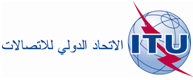 ال‍جلسة العامةالوثيقة 19-A10 ديسمبر 2013الأصل: بالروسيةمذكرة من الأمين العاممذكرة من الأمين العامترشيح ل‍منصب عضو في ل‍جنة لوائح الراديوترشيح ل‍منصب عضو في ل‍جنة لوائح الراديوموسكو، 5 ديسمبر 2013موسكو، 5 ديسمبر 2013إلى:حضرة الدكتور ح‍مدون إ. توريه
الأمين العام للات‍حاد الدولي للاتصالاتمن:وزارة الاتصالات والإعلام الدولي للاتصالاتالمرجع:P16-2-17-17908مؤتمر ال‍مندوبين ال‍مفوضين للات‍حاد لعام 2014مؤتمر ال‍مندوبين ال‍مفوضين للات‍حاد لعام 2014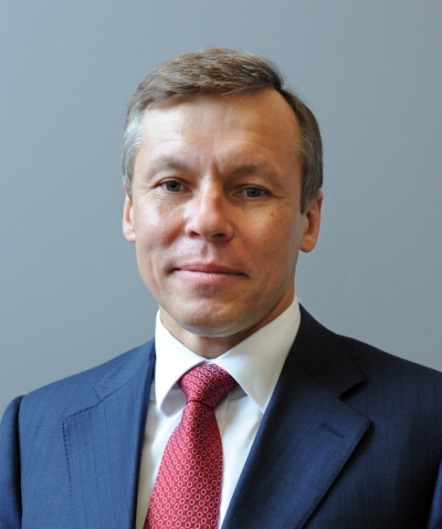 مؤت‍مر ال‍مندوبين ال‍مفوضين لعام 2014
للات‍حاد الدولي للاتصالاتبوسان (ج‍مهورية كوريا)، 20 أكتوبر - 7 نوفمبر 2014ترشيح من الات‍حاد الروسي ل‍منصب
عضو في ل‍جنة لوائح الراديو (ال‍منطقة جيم)الاسم:فيكتور سترليتسفيكتور سترليتسالمنصب الحالي:مستشار مدير عام ال‍مؤسسة ال‍مركزية الات‍حادية "Morsvyazsputnik"مستشار مدير عام ال‍مؤسسة ال‍مركزية الات‍حادية "Morsvyazsputnik"تاريخ الميلاد:16 فبراير 195716 فبراير 1957الجنسية:الاتحاد الروسيالاتحاد الروسيالوضع العائلي:متزوج وله ولدانمتزوج وله ولداناللغات:الروسية (اللغة الأم)، الإنكليزية، الأوكرانيةالروسية (اللغة الأم)، الإنكليزية، الأوكرانيةالعنوان:107564, Russian Federation, Moscow
ul. Krasnobogatyrskaya, dom 2, str. 2, a/ya 28الهاتف:	+7
الفاكس:	+7 495 967 18 52
البريد الإلكتروني:	strelets@marsat.ruأبريل 2013 - إلى الآنمستشار مدير عام ال‍مؤسسة ال‍مركزية الات‍حادية "Morsvyazsputnik"2008 - مارس 2013نائب المدير العام لدائرة التعاون الدولي في وزارة الاتصالات والإعلام للاتحاد الروسي2008-2004الرئيس الإداري للجنة الدولة للتردد الراديوي، نائب مدير دائرة برامج الدولة وتنمية البنية التحتية واستعمال الموارد المحدودة في وزارة تكنولوجيات المعلومات والاتصالات في الاتحاد الروسي2004-2001نائب المدير العام لشركة "Geyser"، Scientific & Production Company، موسكو2001-1996كبير الخبراء، رئيس قسم التعاون مع المنظمات الدولية في الدائرة العامة للدولة لمراقبة الاتصالات في الاتحاد الروسي (Glavgossvyaznadzor Rossii)1996-1976عمل مع القوات المسلحة للاتحاد السوفييتي والاتحاد الروسي بصفة مهندس وكبير مهندسين وباحث متقدم ورئيس مختبر معهد البحوث العلمية في وزارة الدفاع. عقيد احتياط.2013 - إلى الآنعضو بلجنة لوائح الراديو في الاتحاد الدولي للاتصالات2012شارك في الجمعية العالمية لتقييس الاتصالات والمؤتمر العالمي للاتصالات الدولية، كعضو في وفد الإدارة الروسية2012شارك في جمعية الاتصالات الراديوية والمؤتمر العالمي للاتصالات الراديوية كرئيس للجنة لوائح الراديو في الاتحاد2012رئيس لجنة لوائح الراديو في الاتحاد2011نائب رئيس لجنة لوائح الراديو في الاتحاد2010مؤتمر المندوبين المفوضين للاتحاد، كعضو في وفد الإدارة الروسية2012-2007نائب رئيس الفريق الاستشاري للاتصالات الراديوية في قطاع الاتصالات الراديوية في الاتحاد2007-2000نائب رئيس لجنة الدراسات 8 لقطاع الاتصالات الراديوية2007القائم بأعمال رئيس وفد الإدارة الروسية إلى المؤتمر العالمي للاتصالات الراديوية وجمعية الاتصالات الراديوية في الاتحاد2006القائم بأعمال رئيس وفد الإدارة الروسية إلى المؤتمر الإقليمي للتخطيط للإذاعة الرقمية للأرض2002 و2006عضو في وفد الإدارة الروسية إلى مؤتمر المندوبين المفوضين للاتحاد2010-2008عضو وعضو مناوب في اجتماعات مجلس الاتحاد2004شارك في المؤتمر الإقليمي للتخطيط للإذاعة الرقمية للأرض بصفته عضواً في وفد الإدارة الروسية1995 و1997 و2000 و2003شارك في المؤتمرات العالمية للاتصالات الراديوية بصفته عضواً في وفد الإدارة الروسية1997 و2000 و2003شارك في جمعيات الاتصالات الراديوية بصفته عضواً في وفد الإدارة الروسية1993 - إلى الآنشارك في لجان دراسات قطاع الاتصالات الراديوية وفرق عمله وأفرقة المهام وأفرقة المشاريع التابعة له، وفي المؤتمر الأوروبي لإدارات البريد والاتصالات (CEPT) والكومنولث الإقليمي في مجال الاتصالات (RCC) بصفته رئيساً لوفد الإدارة الروسية وعضواً في هذا الوفد1992دكتوراه في العلوم التقنية	
موضوع الأطروحة "طرائق الاستعمال الفعال لموارد الطيف - المدار فيما يتعلق بالقيود والقواعد المفروضة بموجب القانون الدولي"1981-1976معهد موزايسكي للهندسة العسكرية، لينينغراد، كلية التكنولوجيا الراديوية1976-1972مدرسة كييف التقنية للإلكترونيات الراديوية - قسم تكنولوجيا الرادار